SANIPOR ® QuestionnaireClient Data:Name:			     Address:			     Phone/Fax:		     Project Manager:	     Project address:		     General questions for preparation of Sanipor® contracts and proposalsDetails of Main sewer Type of sewer:  		Storm   /  Sewage   /  Combined Number of Mainline sections:      1. Length:	     	  m  ID:      	cm    Material:      2. Length:	     	  m  ID:      	cm    Material:      3. Length:	     	  m  ID:      	cm    Material:      4. Length:	     	  m  ID:      	cm    Material:      	Number of Manholes:      1. :      	Depth:        m   ID:      	cm Material:	      2. :      	Depth:        m   ID:      	cm Material:	      3. :      	Depth:        m   ID:      	cm Material:	      4. :      	Depth:        m   ID:      	cm Material:	      Number of Laterals:      Access chamber installed? 	Yes   /  No 1. Length:      	m  ID:        cm    Material:      2. Length:      	m  ID:        cm    Material:      	3. Length:      	m  ID:        cm    Material:      4. Length:      	m  ID:        cm    Material:      	Data of laterals which are not on the drawings: Is there any closed  / hidden  / asphalted  / not available cleanouts and or manholes? Notes:      Position of the other public utility lines in the close neighbourhood?                Gas  / water  / electric cable  / telecom cable  / storm sewer  / septic tank  / utility tunnel Notes:      Soil? Pebbles  / sand  / clay  / other Notes:      Backfilled layers?  Yes   /  No Is the pipeline to be sealed surrounded totally or in part with cast concrete?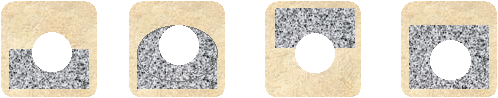 If yes, how thick the concrete sleeve is?      Location of pipeline to be sealed?					Street  / building  / sidewalk  / garden  / park  / industrial  / other  Date of the latest CCTV record:       Details of the latest drop test. Rate of water drop (litre / min):  Classification of the technical state of the pipeline: Water table details:Water table level:      If moving stream speed:      Is it tidally influenced?      Salinity?       Sewage flow rate ( Q = CUM/sec or GPM ):       Is it necessary to by pass the line during work?   Yes  /  No  Is infiltration of water visible?   Yes  /  No Traffic conditions:Night shift (necessary / allowed)?      Traffic diversion (full  / half lane with traffic lights ) is necessary?If yes permit procedures:      May road tanker trucks be positioned right beside manholes?   Yes  /  No  Is fire hydrant available?    Yes  /  No How far from manhole?       Ownership of laterals?   Private / municipal : full length  / till property line  Have the mainlines been relined (CIPP)?   Yes  /  No Notes:      Further Information would be required:Technical site map of the sewer pipe system (street map with house numbers)CCTV inspection reports (logs)Please send to: office@sanipor.com 